Wzór:                                                                          Szablon - ogon: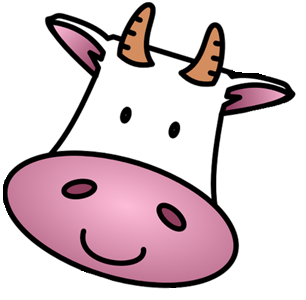 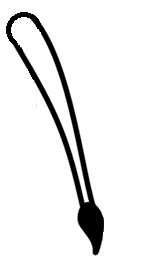 Szablon – głowa: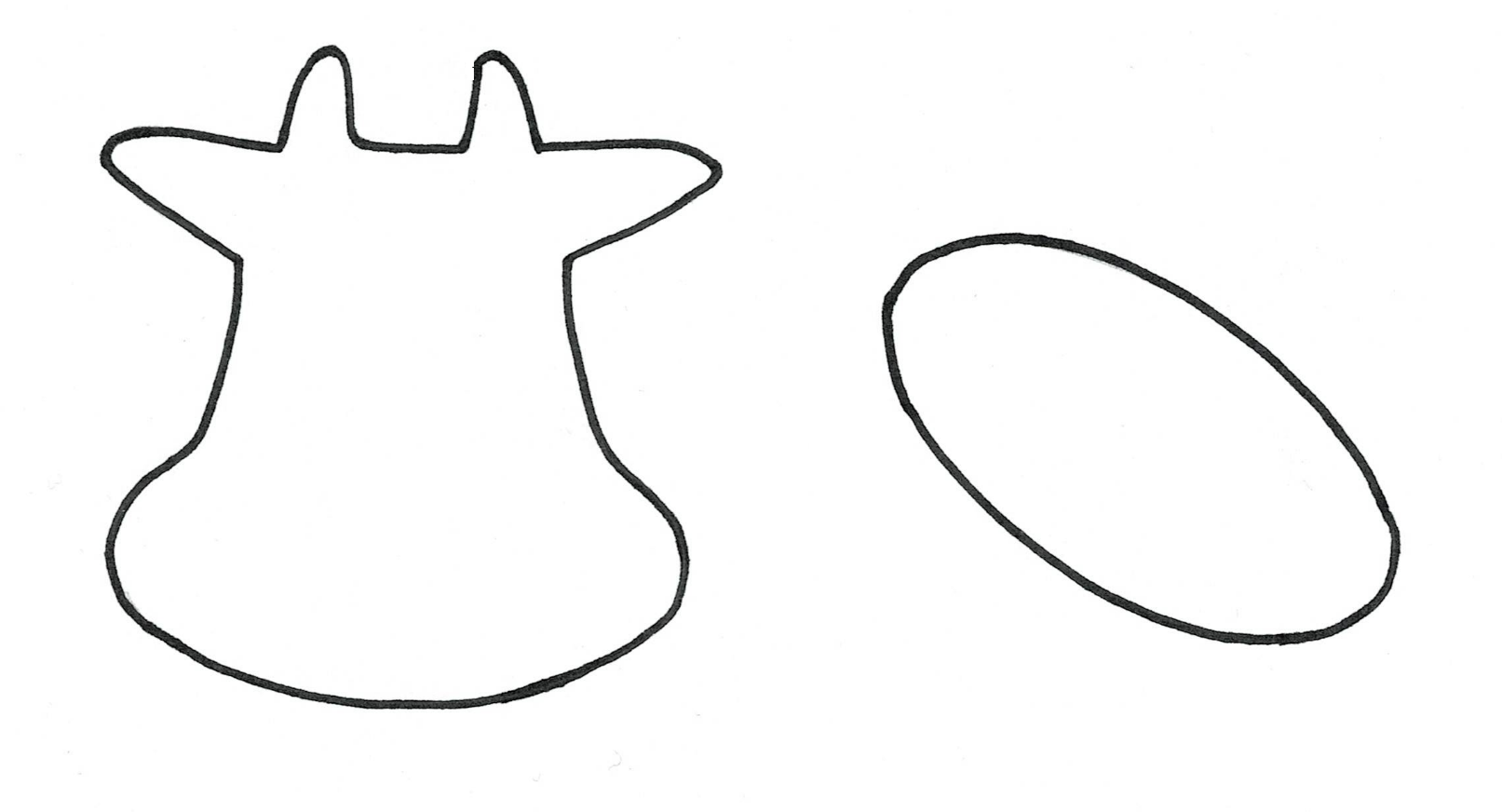                                                                            kolor różowy                   kolor biały